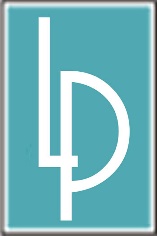 Legacy Place CottagesPersonal CareCost and Fees 2023Monthly room rate includes: Utilities (water, heat/AC, electric), TV cable, three meals daily, weekly linen change, weekly housekeeping, weekly laundry, daily bed making, daily trash removal, towel service, in-house social programs, in-room  telephone with long-distance, and transportation to appointments (monthly and mileage limits apply) and scheduled outings. Personal Care services included in monthly rent: Basic offer/cue assistance with hygiene, grooming, dressing, bathing/showers, meal reminders, medication administration per Administrator’s approval. There may be additional fees based upon resident assessment tool and individual resident needs. Any additional fees will be discussed with the residents and/or responsible party when preparing the resident’s care plan. (Level 2 is an additional $250 a month; Level 3 is an additional $350 a month)Medication Management: Medication management includes RXs and Narcotics. Diabetic management with insulin and blood sugar checks may require an additional medication package of $650 per month.Legacy Place CottagesMemory CareCosts and Fees 2023Monthly room rate includes: utilities (water, heat/AC, electric), TV cable in main area, three meals daily, weekly linen change, weekly housekeeping, weekly laundry, daily bed making, daily trash removal, towel service, in-house social programs, private telephone available as needed, and transportation to appointments (monthly and mileage limits apply) and scheduled outings. Services included in monthly rent: Basic offer/cue assistance with hygiene, grooming, dressing, bathing/showers, meal reminders, medication administration per Administrator’s approval. There may be additional fees based upon resident assessment tool and individual resident needs. Any additional fees will be discussed with the residents and/or responsible party when preparing the resident’s care plan.Medication Management: Medication management includes RXs, Narcotics and Diabetic management 